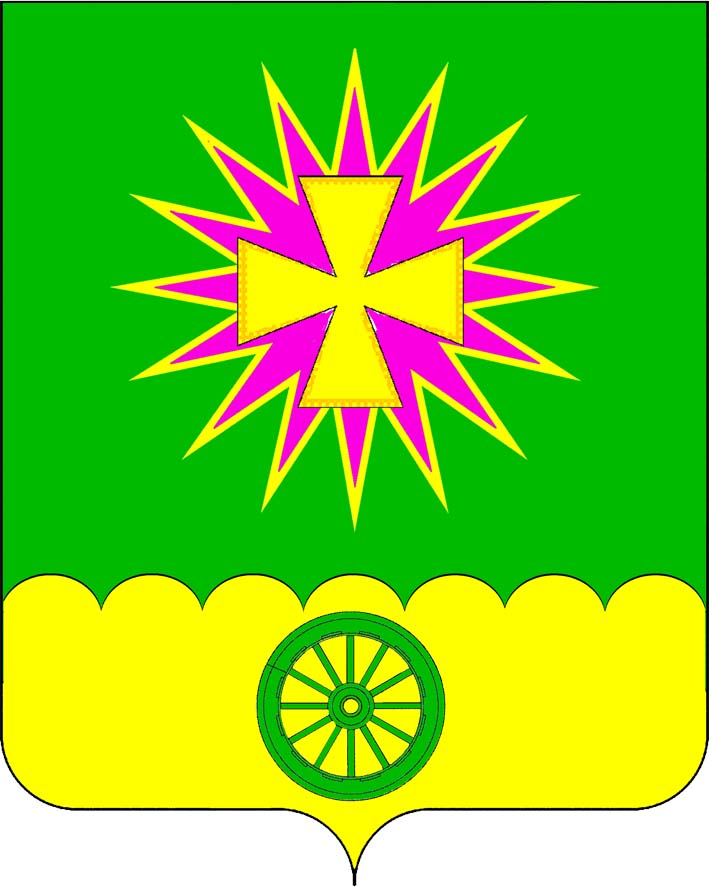 АДМИНИСТРАЦИЯ Нововеличковского сельского поселения Динского района ПОСТАНОВЛЕНИЕот 01.09.2023                                                          	                                          № 265                                    станица НововеличковскаяО внесении изменений в постановление администрации Нововеличковского сельского поселения Динского района от 17.11.2022 № 345 «Об утверждении муниципальной программы «Развитие систем               коммунального комплекса Нововеличковского сельского поселения              Динского района на 2023 год» В соответствии с Федеральным законом от 06.10.2003 № 131-ФЗ                 «Об общих принципах организации местного самоуправления в Российской Федерации», руководствуясь п.п. 5, 7, 10 статьи 10, п.п. 1, 2, 3, 13, 14 статьи 37 Устава Нововеличковского сельского поселения Динского района, в целях развития систем коммунального комплекса Нововеличковского сельского поселения Динского района, п о с т а н о в л я ю:1. Внести изменения в постановление администрации Нововеличковского сельского поселения от 17.11.2022 № 345 «Об утверждении муниципальной программы «Развитие систем коммунального комплекса Нововеличковского сельского поселения Динского района на 2023 год» утвердив приложение в новой редакции (прилагается).2. Отделу финансов и муниципальных закупок администрации Нововеличковского сельского поселения (Вуймина) обеспечить финансирование мероприятий муниципальной программы «Развитие систем коммунального комплекса  Нововеличковского сельского поселения на 2023 год» в пределах средств, предусмотренных на эти цели в бюджете Нововеличковского сельского поселения.3. Отделу ЖКХ, малого и среднего бизнеса администрации Нововеличковского сельского поселения (Моренченко) обеспечить выполнение мероприятий программы.4. Постановление администрации Нововеличковского сельского поселения Динского района от 14.06.2023  № 166 «О внесении изменений в постановление администрации Нововеличковского сельского поселения Динского района от 17.11.2021 № 345 «Об утверждении муниципальной  программы «Развитие систем коммунального комплекса Нововеличковского сельского поселения Динского района на 2023 год» считать утратившим силу.          5. Отделу по общим и правовым вопросам администрации Нововеличковского сельского поселения Динского района (Калитка) разместить постановление на официальном сайте Нововеличковского сельского поселения Динского района в сети Интернет. 6. Контроль за исполнением постановления оставляю за собой.7. Постановление вступает в силу со дня его подписания.Глава Нововеличковского сельского поселения	                                                                                Г.М. Кова                                                                                                                                     Приложение к муниципальной программе«Развитие систем коммунального комплекса Нововеличковского сельского поселения Динского района на 2023 год»ПЕРЕЧЕНЬ ОСНОВНЫХ МЕРОПРИЯТИЙ МУНИЦИПАЛЬНОЙ ПРОГРАММЫ «Развитие систем коммунального комплекса Нововеличковского сельского поселения Динского района на 2023 год»Исполняющий обязанности начальника отдела ЖКХ, малого и среднего бизнеса администрации Нововеличковскогосельского поселения                                                                                                                                                            Л.С. Моренченко№п/пНаименование мероприятияИсточники финансированияОбъем финан-сирования, всего(тыс.руб.)2023 г.Непосредственный результат реализации мероприятияУчастник муниципальной программы 1234567Водоснабжение1.Социальное развитие сельского поселения в области водоснабжения:всего100,0100,0Обеспечение надежного, бесперебойного водоснабжения абонентовОтдел ЖКХ, малого и среднего бизнеса администрации Нововеличковского сельского поселения1.Социальное развитие сельского поселения в области водоснабжения:местный бюджет100,0100,0Обеспечение надежного, бесперебойного водоснабжения абонентовОтдел ЖКХ, малого и среднего бизнеса администрации Нововеличковского сельского поселения1.Социальное развитие сельского поселения в области водоснабжения:краевой бюджетОбеспечение надежного, бесперебойного водоснабжения абонентовОтдел ЖКХ, малого и среднего бизнеса администрации Нововеличковского сельского поселения1.Социальное развитие сельского поселения в области водоснабжения:федеральный бюджетОбеспечение надежного, бесперебойного водоснабжения абонентовОтдел ЖКХ, малого и среднего бизнеса администрации Нововеличковского сельского поселения1.Социальное развитие сельского поселения в области водоснабжения:внебюджетные источникиОбеспечение надежного, бесперебойного водоснабжения абонентовОтдел ЖКХ, малого и среднего бизнеса администрации Нововеличковского сельского поселенияТеплоснабжение2Социальное развитие сельского поселения в области теплоснаб-жения:всего150,0150,0Обеспечение потребителей теплоснабжением в необходимых количествах и надлежащего качества, улучшение экологической обстановки на территории Нововеличковского сельского поселения.Отдел ЖКХ, малого и среднего бизнеса администрации Нововеличковского сельского поселения2Социальное развитие сельского поселения в области теплоснаб-жения:местный бюджет150,0150,0Обеспечение потребителей теплоснабжением в необходимых количествах и надлежащего качества, улучшение экологической обстановки на территории Нововеличковского сельского поселения.Отдел ЖКХ, малого и среднего бизнеса администрации Нововеличковского сельского поселения2Социальное развитие сельского поселения в области теплоснаб-жения:краевой бюджетОбеспечение потребителей теплоснабжением в необходимых количествах и надлежащего качества, улучшение экологической обстановки на территории Нововеличковского сельского поселения.Отдел ЖКХ, малого и среднего бизнеса администрации Нововеличковского сельского поселения2Социальное развитие сельского поселения в области теплоснаб-жения:федеральный бюджетОбеспечение потребителей теплоснабжением в необходимых количествах и надлежащего качества, улучшение экологической обстановки на территории Нововеличковского сельского поселения.Отдел ЖКХ, малого и среднего бизнеса администрации Нововеличковского сельского поселения2Социальное развитие сельского поселения в области теплоснаб-жения:внебюджетные источникиОбеспечение потребителей теплоснабжением в необходимых количествах и надлежащего качества, улучшение экологической обстановки на территории Нововеличковского сельского поселения.Отдел ЖКХ, малого и среднего бизнеса администрации Нововеличковского сельского поселения2.1.Актуализация Схемы теплоснабжения Нововеличковского сельского поселениявсего50,050,0Обеспечение потребителей теплоснабжением в необходимых количествах и надлежащего качестваОтдел ЖКХ, малого и среднего бизнеса администрации Нововеличковского сельского поселения, 2.1.Актуализация Схемы теплоснабжения Нововеличковского сельского поселенияместный бюджет50,050,0Обеспечение потребителей теплоснабжением в необходимых количествах и надлежащего качестваОтдел ЖКХ, малого и среднего бизнеса администрации Нововеличковского сельского поселения, 2.1.Актуализация Схемы теплоснабжения Нововеличковского сельского поселениякраевой бюджетОбеспечение потребителей теплоснабжением в необходимых количествах и надлежащего качестваОтдел ЖКХ, малого и среднего бизнеса администрации Нововеличковского сельского поселения, 2.1.Актуализация Схемы теплоснабжения Нововеличковского сельского поселенияфедеральный бюджетОбеспечение потребителей теплоснабжением в необходимых количествах и надлежащего качестваОтдел ЖКХ, малого и среднего бизнеса администрации Нововеличковского сельского поселения, 2.1.Актуализация Схемы теплоснабжения Нововеличковского сельского поселениявнебюджетные источникиОбеспечение потребителей теплоснабжением в необходимых количествах и надлежащего качестваОтдел ЖКХ, малого и среднего бизнеса администрации Нововеличковского сельского поселения, 2.2Выполнение работ по подготовке систем теплоснабжения работе в ОЗП 2022-2023 годоввсего100,0100,0Обеспечение потребителей теплоснабжением в необходимых количествах и надлежащего качестваОтдел ЖКХ, малого и среднего бизнеса администрации Нововеличковского сельского поселения, подрядчик2.2Выполнение работ по подготовке систем теплоснабжения работе в ОЗП 2022-2023 годовместный бюджет100,0100,0Обеспечение потребителей теплоснабжением в необходимых количествах и надлежащего качестваОтдел ЖКХ, малого и среднего бизнеса администрации Нововеличковского сельского поселения, подрядчик2.2Выполнение работ по подготовке систем теплоснабжения работе в ОЗП 2022-2023 годовкраевой бюджетОбеспечение потребителей теплоснабжением в необходимых количествах и надлежащего качестваОтдел ЖКХ, малого и среднего бизнеса администрации Нововеличковского сельского поселения, подрядчик2.2Выполнение работ по подготовке систем теплоснабжения работе в ОЗП 2022-2023 годовфедеральный бюджетОбеспечение потребителей теплоснабжением в необходимых количествах и надлежащего качестваОтдел ЖКХ, малого и среднего бизнеса администрации Нововеличковского сельского поселения, подрядчик2.2Выполнение работ по подготовке систем теплоснабжения работе в ОЗП 2022-2023 годоввнебюджетные источникиОбеспечение потребителей теплоснабжением в необходимых количествах и надлежащего качестваОтдел ЖКХ, малого и среднего бизнеса администрации Нововеличковского сельского поселения, подрядчикГазоснабжение3Социальное развитие сельского поселения в области газоснабжения:всего645,9645,9Обеспечение требований промышленной безопасности к эксплуатации опасного производственного объектаОтдел ЖКХ, малого и среднего бизнеса администрации Нововеличковского сельского поселения, подрядчик3Социальное развитие сельского поселения в области газоснабжения:местный бюджет645,9645,9Обеспечение требований промышленной безопасности к эксплуатации опасного производственного объектаОтдел ЖКХ, малого и среднего бизнеса администрации Нововеличковского сельского поселения, подрядчик3Социальное развитие сельского поселения в области газоснабжения:краевой бюджетОбеспечение требований промышленной безопасности к эксплуатации опасного производственного объектаОтдел ЖКХ, малого и среднего бизнеса администрации Нововеличковского сельского поселения, подрядчик3Социальное развитие сельского поселения в области газоснабжения:федеральный бюджетОбеспечение требований промышленной безопасности к эксплуатации опасного производственного объектаОтдел ЖКХ, малого и среднего бизнеса администрации Нововеличковского сельского поселения, подрядчик3Социальное развитие сельского поселения в области газоснабжения:внебюджетные источникиОбеспечение требований промышленной безопасности к эксплуатации опасного производственного объектаОтдел ЖКХ, малого и среднего бизнеса администрации Нововеличковского сельского поселения, подрядчик3.1Мероприятия по предотвращению проникновения на опасный производственный объект посторонних лиц всего561,9561,9Обеспечение требований промышленной безопасности к эксплуатации опасного производственного объектаОтдел ЖКХ, малого и среднего бизнеса администрации Нововеличковского сельского поселения, подрядчик3.1Мероприятия по предотвращению проникновения на опасный производственный объект посторонних лиц местный бюджет561,9561,9Обеспечение требований промышленной безопасности к эксплуатации опасного производственного объектаОтдел ЖКХ, малого и среднего бизнеса администрации Нововеличковского сельского поселения, подрядчик3.1Мероприятия по предотвращению проникновения на опасный производственный объект посторонних лиц краевой бюджетОбеспечение требований промышленной безопасности к эксплуатации опасного производственного объектаОтдел ЖКХ, малого и среднего бизнеса администрации Нововеличковского сельского поселения, подрядчик3.1Мероприятия по предотвращению проникновения на опасный производственный объект посторонних лиц федеральный бюджетОбеспечение требований промышленной безопасности к эксплуатации опасного производственного объектаОтдел ЖКХ, малого и среднего бизнеса администрации Нововеличковского сельского поселения, подрядчик3.1Мероприятия по предотвращению проникновения на опасный производственный объект посторонних лиц внебюджетные источникиОбеспечение требований промышленной безопасности к эксплуатации опасного производственного объектаОтдел ЖКХ, малого и среднего бизнеса администрации Нововеличковского сельского поселения, подрядчик3.2Мероприятие по подключению (технологическому присоединению) газоиспользующего оборудования мемориальных объектов к сети газораспределениявсего84,084,0Обеспечение подключения (технологического присоединения) газоиспользующего оборудования мемориальных объектов к сети газораспределенияОтдел ЖКХ, малого и среднего бизнеса администрации Нововеличковского сельского поселения, подрядчик3.2Мероприятие по подключению (технологическому присоединению) газоиспользующего оборудования мемориальных объектов к сети газораспределенияместный бюджетОбеспечение подключения (технологического присоединения) газоиспользующего оборудования мемориальных объектов к сети газораспределенияОтдел ЖКХ, малого и среднего бизнеса администрации Нововеличковского сельского поселения, подрядчик3.2Мероприятие по подключению (технологическому присоединению) газоиспользующего оборудования мемориальных объектов к сети газораспределениякраевой бюджетОбеспечение подключения (технологического присоединения) газоиспользующего оборудования мемориальных объектов к сети газораспределенияОтдел ЖКХ, малого и среднего бизнеса администрации Нововеличковского сельского поселения, подрядчик3.2Мероприятие по подключению (технологическому присоединению) газоиспользующего оборудования мемориальных объектов к сети газораспределенияфедеральный бюджетОбеспечение подключения (технологического присоединения) газоиспользующего оборудования мемориальных объектов к сети газораспределенияОтдел ЖКХ, малого и среднего бизнеса администрации Нововеличковского сельского поселения, подрядчик3.2Мероприятие по подключению (технологическому присоединению) газоиспользующего оборудования мемориальных объектов к сети газораспределениявнебюджетные источникиОбеспечение подключения (технологического присоединения) газоиспользующего оборудования мемориальных объектов к сети газораспределенияОтдел ЖКХ, малого и среднего бизнеса администрации Нововеличковского сельского поселения, подрядчик4Предоставление субсидий муниципальным унитарным предприятиям на финансовое обеспечение затрат по капитальному ремонту артезианских скважинвсего3600,03600,0Обеспечение надежного, бесперебойного водоснабжения абонентовАдминистрация Нововеличковского сельского поселения4Предоставление субсидий муниципальным унитарным предприятиям на финансовое обеспечение затрат по капитальному ремонту артезианских скважинместный бюджет3600,03600,0Обеспечение надежного, бесперебойного водоснабжения абонентовАдминистрация Нововеличковского сельского поселения4Предоставление субсидий муниципальным унитарным предприятиям на финансовое обеспечение затрат по капитальному ремонту артезианских скважинкраевой бюджетОбеспечение надежного, бесперебойного водоснабжения абонентовАдминистрация Нововеличковского сельского поселения4Предоставление субсидий муниципальным унитарным предприятиям на финансовое обеспечение затрат по капитальному ремонту артезианских скважинфедеральный бюджетОбеспечение надежного, бесперебойного водоснабжения абонентовАдминистрация Нововеличковского сельского поселения4Предоставление субсидий муниципальным унитарным предприятиям на финансовое обеспечение затрат по капитальному ремонту артезианских скважинвнебюджетные источникиОбеспечение надежного, бесперебойного водоснабжения абонентовАдминистрация Нововеличковского сельского поселенияВсеговсего4495,94495,9Всегоместный бюджет4495,94495,9Всегокраевой бюджетВсегофедеральный бюджетВсеговнебюджетные источники